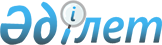 О лицензировании отдельных видов деятельности в городе Алматы
					
			Утративший силу
			
			
		
					Постановление Акима города Алматы от 11 июля 2001 г. N 1/72. Зарегистрировано Управлением юстиции г.Алматы 3 октября 2001 г. за N 392.
Утратило силу постановлением Акимата города Алматы от 09 марта 2005 года N 1/127 (V05R647)
 



     Во исполнение Законов Республики Казахстан ~Z010148 "О местном государственном управлении в Республике Казахстан" от 23 января 2001 года, ~Z952200 "О лицензировании" от 17 апреля 1995 года, ~Z980258 "Об особом статусе города Алматы" от 1 июля 1998 года, ~Z980259 "О внесении изменений и дополнений в некоторые законодательные акты Республики Казахстан (по 



вопросам о статусе города Алматы)" от 1 июля 1998 года, ~Z990429 "О 



государственном регулировании производства и оборота этилового спирта и 



алкогольной продукции" от 16 июля 1999 года, постановления Правительства 



Республики Казахстан ~P951894 "О реализации постановления Президента 



Республики Казахстан от 17 апреля 1995 года N 2201" от 29 декабря 1995 



года N 1894, Акимат города Алматы 

                                 ПОСТАНОВИЛ:

     1. Определить Комитет по экономике аппарата акима города Алматы 



уполномоченным органом по лицензированию следующих видов деятельности в 



городе Алматы:



     1) изготовление, производство, переработка и оптовая реализация 



средств и препаратов дезинфекции, дезинсекции, дератизации, а также виды 



работ и услуг, связанные с их использованием;



     2) ветеринарная;



     3) деятельность, связанная с привлечением иностранной рабочей силы на 



территорию города Алматы, а также вывозом рабочей силы из города Алматы за 



границу;



     4) медицинская и врачебная;



     5) организаций образования, дающих начальное общее, основное общее 



или среднее общее и начальное профессиональное образование, а также 



дошкольных и внешкольных организаций на территории города Алматы;



     6) организация и проведение местных лотерей;



     7) организация и проведение казино и тотализаторов;



     8) розничная реализация алкогольной продукции (кроме пива);



     9) производство, передача и распределение тепловой энергии (от 



источников тепловой энергии с суммарной установленной тепловой мощностью 



до 100 Гкал/час включительно).



     2. Городским службам, перечисленным в приложении N 1 осуществлять 



выдачу заключений на соответствие квалификационным требованиям, 



предъявляемым к субъектам лицензирования, перечисленных видов деятельности 



в строгом соответствии с действующим законодательством. Установить, что 



получение положительного заключения по форме, установленной органом, 



выдающим заключения, является обязательным условием для выдачи лицензий.



     3. Признать утратившими силу решения акима города Алматы от 



12.07.1999 года N 623 ~V99R088 "О лицензировании отдельных видов 



деятельности в городе Алматы"; от 18.08.99 года N 720 ~V99R089 "О внесении 



изменений и дополнений в решение акима города Алматы "О лицензировании 



отдельных видов деятельности в городе Алматы N 623 от 12 июля 1999 года"; 



от 02.03.2000 года N 216 ~V00R113 "О внесении изменений и дополнений в 



решение акима города Алматы "О лицензировании отдельных видов деятельности 



в городе Алматы от 12 июля 1999 г. N 623"; от 24.07.2000 года N 758 



~V00R176 "О внесении изменения в решение акима города Алматы N 623 от 



12.07.99 г. "О лицензировании отдельных видов деятельности в городе 



Алматы"; от 09.11.2000 года N 1050 ~V00R238 "О внесении изменения в 



решение акима города Алматы N 623 от 12 июля 1999 года "О лицензировании 



отдельных видов деятельности в городе Алматы"; от 24.05.2001 года N 346 



~V01R366 "О внесении изменений в решение акима города Алматы N 623 от 



12.07.99г. "О лицензировании отдельных видов деятельности в городе 



Алматы"; от 24.05.2001 года N 347 ~V01R358 "О внесении изменений в решение 



акима города Алматы N 623 от 12.07.1999 года по вопросам лицензирования 



фармацевтической деятельности в городе Алматы".



     4. Контроль за исполнением настоящего постановления возложить на 



заместителя акима города Алматы Джанбурчина К.Е.

Аким города Алматы                                  В. Храпунов



Секретарь Акимата                                   К. Тажиева



 



                                             Приложение N 1



                                             к постановлению 



                                         Акимата города Алматы



                                     от 11 июля 2001 года N 1/72

            Экспертные комиссии по выдаче заключений на 



           соответствие квалификационным требованиям для 



             занятия лицензируемыми видами деятельности

      1. Экспертная комиссия при Санитарно-эпидемиологическом управлении 



города Алматы - Заключения на изготовление, производство, переработку и 



оптовую реализацию средств и препаратов дезинфекции, дезинсекции, 



дератизации, а также виды работ и услуг, связанные с их использованием, а 



также на санитарно-гигиеническую и противоэпидемическую медицинскую 



деятельность.<*>  



      Сноска. Пункт 1 - в редакции постановления Акимата города Алматы от 



19 июня 2002 года № 3/396. ~V02R459   



     2. Экспертная комиссия при Территориальном управлении Министерства 



сельского хозяйства Республики Казахстан по городу Алматы - заключение на 



ветеринарную деятельность.<*>



     Сноска. Пункт 2 - в редакции постановления Акимата города Алматы от 



12 февраля 2002 года № 1/112. ~V02R440



     3. Экспертная комиссия при Департаменте труда, занятости и социальной 



защиты населения города Алматы - заключение на деятельность, связанную с 



привлечением иностранной рабочей силы в город Алматы, а также вывозом 



рабочей силы из города Алматы за границу.



     4. Экспертная комиссия при Департаменте здравоохранения - заключение 



на медицинскую и врачебную деятельность. 



     5. Экспертная комиссия при Департаменте образования города Алматы - 



заключение на деятельность организаций образования, дающих начальное 



общее, основное общее или среднее общее и начальное профессиональное 



образование, а также дошкольных и внешкольных организаций на территории 



города Алматы.<*>



     Сноска. Пункт 5 - в редакции постановления Акимата города Алматы от 



19 июня 2002 года № 3/396. ~V02R459



     6. Экспертная комиссия при Городском финансовом управлении - 



заключение на деятельность по организации и проведению местных лотерей.



     7. Экспертная комиссия при Департаменте промышленности и торговли 



города Алматы  - заключение на деятельность по организации и 



проведению казино и тотализаторов.<*>



     Сноска. Пункт 7 - в редакции постановления Акимата города Алматы от 



12 февраля 2002 года № 1/112. ~V02R440 



     8. Экспертные комиссии при районных аппаратах акимов - заключение на 



деятельность по розничной реализации алкогольной продукции.



     9. Экспертная комиссия при отделе энергетики аппарата Акима города 



Алматы - заключение на производство, передачу и распределение тепловой 



энергии (от источников тепловой энергии с суммарной установленной тепловой 



мощностью до 100 Гкал/час включительно).

					© 2012. РГП на ПХВ «Институт законодательства и правовой информации Республики Казахстан» Министерства юстиции Республики Казахстан
				